.Step Lock, Shuffle, Cross, Back, Side, Crossing Shuffle¼ Rock, Left Sailor, Right Sailor, WeaveSway, Shuffle, Cross Rock, ¼ ShuffleStep Touch, Step Back Touch, Shuffle Back 2x1/4 Back Rock 1/4, Shuffle Forward, Side, Cross, Side, SailorWeave, Chase Pivot 2x, MamboBack, Coaster 1/4, ¼ Skate, ¼ Skate, Side, Cross RockSlide Touch, Rock Back, Pivot, Step Forward, TouchPulls Me In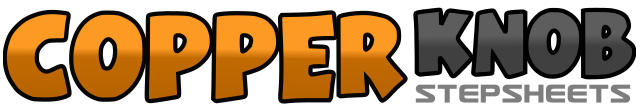 .......Count:64Wall:4Level:Intermediate.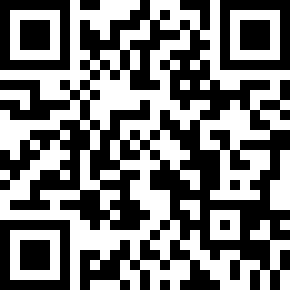 Choreographer:Dawn Rathbun (USA) - June 2017Dawn Rathbun (USA) - June 2017Dawn Rathbun (USA) - June 2017Dawn Rathbun (USA) - June 2017Dawn Rathbun (USA) - June 2017.Music:There's Nothing Holdin' Me Back - Shawn MendesThere's Nothing Holdin' Me Back - Shawn MendesThere's Nothing Holdin' Me Back - Shawn MendesThere's Nothing Holdin' Me Back - Shawn MendesThere's Nothing Holdin' Me Back - Shawn Mendes........1  2Step forward R, Step L behind R3&4Step forward R, Step L together next R, Step forward R5&6Cross L over R, Step back R, Step side L7&8Cross R over L, Step L together R, Cross R over L1  2Step side L (dipping L shoulder down), turn ¼ Left step back R (dropping R shoulder down)3&4Step L behind R, ball R next L, Step side L5&6Step R behind L, ball L next R, Step side R7&8Step L behind R, Step R together next L, Cross L over R1  2Stepping side R sway hips R, sway hips L3&4Step side R, step L together next L, Step side R5  6Cross L over R, Recover back R7&8Step L ¼ Left, step together R next L, Step forward L1  2Step forward R, Touch L toe to side3  4Step back L, Touch R toe to side5&6Step back R, Step L together next R, Step back R7&8Step back L, Step R together next L, Step back L1  2Making ¼ R ball R (push R palm of hand down toward floor L hand front chest area pushing palm down toward floor), Recover L forward ¼ L (while pushing off R)3&4Step forward R, Step together L, step forward R5 6 7Step side L, Cross R over L, Step side L8&1Step R behind L, ball L next R, step side R2&3Step L behind R, step side R, Cross L over R4&5Step forward R, turn ½ L, Step forward R6&7Step forward L, turn ½ R, Step forward L8&1Step forward R, Step back L, step back R2  3&4Step back L, Step back R, step together L next R, Step side R ¼ L5  6Step L ¼ L, Step R ¼ L (Skates are making a backward C with foot)7 8&1Step side R, Cross R over L, Recover back L, Step side R2 3 4Slide L next R and touch L, Step back on L, Recover forward R5  6Step forward L, Pivot ½ R (weight R)7  8Step forward L, Touch R next Left